Zasady rozliczania jednorazowej dotacji inwestycyjnej otrzymanej                    w ramach projektu Pomysł na starcie kluczem do biznesu Rozliczenie otrzymanej jednorazowej dotacji inwestycyjnej następuje zgodnie z:„Zasadami udzielania wsparcia na założenie i prowadzenie działalności gospodarczej        w ramach Działania 7.3 Zakładanie działalności gospodarczej RPO WO 2014-2020” (zwanymi dalej Zasadami),„Regulaminem przyznawania środków finansowych na rozwój przedsiębiorczości               w projekcie pn. Pomysł na starcie kluczem do biznesu realizowanym przez Województwo Opolskie/ Wojewódzki Urząd Pracy w Opolu w ramach VII Osi Priorytetowej Konkurencyjny rynek pracy, Działania 7.3 Zakładanie działalności gospodarczej Regionalnego Programu Operacyjnego Województwa Opolskiego na lata 2014-2020, współfinansowanego ze środków Europejskiego Funduszu Społecznego (zwanym dalej Regulaminem),Umową na otrzymanie dotacji (zwanej dalej Umową), w tym przede wszystkim z jej                   § 4 ust. 4 wskazującym, iż:    Warunkiem wypłaty płatności końcowej, o której mowa  w §  2 ust. 2  pkt 2 Umowy, jest:zrealizowanie inwestycji objętej dotacją, zgodnie z Harmonogramem 
rzeczowo-finansowym; złożenie Zestawienia towarów i/lub usług, których zakup został dokonany ze środków na rozwój przedsiębiorczości wraz z Oświadczeniem o dokonaniu zakupów towarów i/lub usług zgodnie z Harmonogramem rzeczowo-finansowym;rozliczenie otrzymanych środków w terminie nie dłuższym niż 30 dni kalendarzowych liczonych od dnia wskazanego w § 3 ust. 1 pkt 2 Umowy;przeprowadzenie przez Beneficjenta kontroli na miejscu realizacji inwestycji w celu zbadania: czy inwestycja została zrealizowana zgodnie z Wnioskiem, o którym mowa                      w § 1 ust. 5 Umowy, w zakresie zaakceptowanym przez Beneficjenta;  czy Przedsiębiorca posiada sprzęty i/lub towary zakupione ze środków finansowych dotacji;czy Przedsiębiorca należycie wywiązuje się z obowiązku prowadzenia działalności gospodarczej opisanego w § 1 ust. 6 Umowy;akceptacja przez Beneficjenta przekazanego przez Przedsiębiorcę Zestawienia towarów i/lub usług, których zakup został dokonany ze środków na rozwój przedsiębiorczości, potwierdzającego i uzasadniającego prawidłową realizację inwestycji, zgodnie z Harmonogramem rzeczowo-finansowym.W trakcie prowadzenia rozliczenia dotacji nastąpi weryfikacja określonych w w/w dokumentach obowiązków ciążących na Przedsiębiorcy związanych z jego udziałem                  w projekcie Pomysł na starcie kluczem do biznesu, w tym przede wszystkim  otrzymaniem przez niego środków finansowych.W związku z powyższym procedura rozliczenia dotacji nastąpi zgodnie z następującymi etapami:I ETAPPrzekazanie przez Przedsiębiorcę dokumentów do biura projektu w Opolu,              ul. Zielonogórska 3, pok. 423.Najpóźniej w terminie 30 dni kalendarzowych od dnia zakończenia rzeczowej realizacji inwestycji (określonego w § 3 ust 1 pkt 2 Umowy/jej aneksie) należy dostarczyć                          do biura projektu zestaw wszystkich dokumentów, tj.:Zestawienie towarów i/lub usług, których zakup został dokonany ze środków na rozwój przedsiębiorczości (wzór - Załącznik nr 1),Oświadczenie o dokonaniu zakupów towarów i/lub usług, których zakup został dokonany ze środków na rozwój przedsiębiorczości (wzór - Załącznik nr 2).Dodatkowo do wyżej wskazanych dokumentów należy dołączyć:Pismo przewodnie dotyczące dostarczenia dokumentów związanych z rozliczeniem dotacji (wzór - Załącznik nr 7),Zestawienie (wzór - Załącznik nr 3) wszystkich używanych środków trwałych zakupionych w ramach projektu Pomysł na starcie kluczem do biznesu oraz kopie Deklaracji pochodzenia środka trwałego (wzór - załącznik nr 5) - dla wszystkich zakupionych używanych środków trwałych w ramach projektu Pomysł na starcie kluczem do biznesu,Zestawienie (wzór - Załącznik nr 4) wszystkich zawartych umów kupna-sprzedaży wraz z kopiami potwierdzenia ich zgłoszenia do Urzędu Skarbowego zgodnie                        z Ustawą o podatku od czynności cywilnoprawnych z dnia 9 września 2000 r. (Dz. U. z 2010 r. Nr 101, poz. 649, Nr 149, poz. 996) (dotyczy wszystkich zakupów zrealizowanych za pomocą umowy kupna-sprzedaży w ramach projektu Pomysł na starcie kluczem do biznesu).UWAGA!Proszę nie przekazywać/przesyłać pojedynczych dokumentów, a jedynie złożyć/przesłać jeden ZESTAW WSZYSTKICH w/w dokumentów. UWAGA!Przypominamy, iż rozliczenie można składać po dokonaniu całości wydatków                   (tj. po uiszczeniu całości płatności związanych z zakupem towarów i/lub usług) przewidzianych w Biznesplanie / Harmonogramie rzeczowo-finansowym (aktualnym                            i zatwierdzonym przez Beneficjenta).W przypadku niedostarczenia odpowiedniego kompletu wymaganych dokumentów, do czasu jego uzupełnienia nie będą realizowane dalsze etapy związane z rozliczeniem dotacji.II ETAPAnaliza otrzymanych dokumentów i wstępna akceptacja rozliczenia.Zgodnie z zapisami § 4 Umowy, po otrzymaniu kompletu dokumentów zostanie dokonana ich weryfikacja formalna i merytoryczna, w tym sprawdzenie zgodności dokonania zakupów towarów i/lub usług z Biznesplanem / Harmonogramem rzeczowo-finansowym (aktualnym i zatwierdzonym przez Beneficjenta).    Na tym etapie nastąpi także weryfikacja innych warunków otrzymania                                           i kwalifikowalności dotacji oraz ewentualnie kwalifikowalność warunków uczestnictwa w projekcie.UWAGA!Należy pamiętać, iż wszelkie zmiany dotyczące Biznesplanu i/lub Harmonogramu rzeczowo-finansowego, w szczególności w zakresie towarów i/lub usług przewidzianych do zakupienia, ich parametrów technicznych lub jakościowych oraz wartości jednostkowych wymagają zgody Beneficjenta.W związku z powyższym w przypadku zamiaru dokonania zakupu towarów i/lub usług nie mających odzwierciedlenia w aktualnym Harmonogramie rzeczowo-finansowym /  Biznesplanie, koszty takie mogą zostać uznane za niekwalifikowane i tym samym nie zostaną zaliczone do wydatków, które zostaną sfinansowane w ramach dotacji.W przypadku wstępnej akceptacji przekazanych dokumentów następuje ustalenie terminu przeprowadzenia kontroli na miejscu.  W przypadku stwierdzenia braków formalnych/błędów/wydatków niekwalifikowalnych 
w złożonych dokumentach, Przedsiębiorca będzie zobowiązany do dokonania uzupełnienia/korekty lub złożenia dodatkowych wyjaśnień w wyznaczonym terminie. Dopuszcza się także przeprowadzenie kontroli prowadzenia działalności gospodarczej                 w związku z wykrytymi nieprawidłowościami na tym etapie.UWAGA:Zgodnie z Umową, niezłożenie przez Przedsiębiorcę wyjaśnień/korekt lub nieusunięcie braków w terminie 14 dni od otrzymania informacji w tym zakresie powoduje wstrzymanie przekazania płatności lub rozwiązanie Umowy.III ETAPKontrola prowadzonej działalności gospodarczej.Zgodnie z Umową Przedsiębiorca zobowiązany jest poddać się kontroli uprawnionych organów, która ma na celu przede wszystkim zbadanie: czy inwestycja została zrealizowana zgodnie z Wnioskiem, o którym mowa 
w § 1 ust. 5 Umowy, w zakresie zaakceptowanym przez Beneficjenta;  czy Przedsiębiorca posiada sprzęty i/lub towary zakupione ze środków finansowych dotacji;czy Przedsiębiorca należycie wywiązuje się z obowiązku prowadzenia działalności gospodarczej opisanego w § 1 ust. 6 Umowy.W szczególności Przedsiębiorca powinien posiadać sprzęt i wyposażenie zakupione                      z otrzymanych środków i wykazane w Zestawieniu towarów i usług, których zakup został dokonany ze środków na rozwój przedsiębiorczości. Dla zakupionych środków obrotowych:W przypadku gdy w ramach kontroli stwierdzone zostanie, że Przedsiębiorca nie posiada towarów, które wykazał w rozliczeniu, a nabył je w celu zużycia w ramach prowadzonej działalności gospodarczej lub w celu dalszej sprzedaży (środki obrotowe), powinien wykazać on przychód z tytułu świadczonych usług lub sprzedaży towarów lub w inny sposób uzasadnić fakt nieposiadania zakupionych towarów (np. poprzez złożenie oświadczenia, które w sposób szczegółowy wyjaśniałoby fakt nieposiadania zakupionych środków obrotowych).Procedura przeprowadzenia kontroli:Poinformowanie z co najmniej jednodniowym wyprzedzeniem (drogą telefoniczną             i pocztą elektroniczną) Przedsiębiorcy o:dokumentach, jakie należy przygotować, terminie i miejscu/ach kontroli, gdzie prowadzona jest działalność gospodarcza, na której wsparcie przekazano środki finansowe w ramach jednorazowej dotacji inwestycyjnej.Przeprowadzenie kontroli na miejscu.Zakres kontroli:weryfikacja wypełnienia wszystkich obowiązków ciążących na Przedsiębiorcy zgodnie z Zasadami, Regulaminem i podpisaną umową, w tym                               w szczególności: weryfikacja czy inwestycja została zrealizowana zgodnie z Wnioskiem,                         o którym mowa w § 1 ust. 5 umowy w zakresie zaakceptowanym przez Beneficjenta;  czy Przedsiębiorca posiada sprzęty i/lub towary zakupione ze środków finansowych dotacji;czy Przedsiębiorca należycie wywiązuje się z obowiązku prowadzenia działalności gospodarczej opisanego w § 1 ust. 6 umowy;odbiór oraz analiza dokumentów, które Przedsiębiorca ma obowiązek opracować /  przygotować do wglądu;sporządzenie dokumentacji fotograficznej;opracowanie Protokołu z przeprowadzonej kontroli.Uwaga! Okazaniu będzie polegał cały zakupiony towar i/lub usługi, a jego brak (chyba, że nie dotyczy – zgodnie z indywidualnymi przypadkami) spowoduje opóźnienie w przeprowadzeniu kontroli i tym samym rozliczeniu otrzymanej dotacji.Dodatkowo należy pamiętać, iż w przypadku kradzieży sprzętu lub jego nieposiadania                  z innych powodów niezależnych od Przedsiębiorcy, Przedsiębiorca jest zobowiązany do ich ponownego zakupu z własnych środków finansowych (lub odszkodowania w sytuacji, gdy sprzęt był ubezpieczony).Zatwierdzenie wyniku kontroli przez kierownika projektu.W przypadku pozytywnego zatwierdzenia wyniku kontroli następuje przeprowadzenie ostatecznego zatwierdzenia dotacji. W przypadku konieczności uzyskania dodatkowych wyjaśnień/dokumentów następuje przedłużenie procedury prowadzenia kontroli i tym samym opóźnienie ostatecznego  zatwierdzenia rozliczenia jednorazowej dotacji inwestycyjnej.Jeżeli na podstawie czynności kontrolnych/monitoringowych przeprowadzonych przez uprawnione organy zostanie stwierdzone, że Przedsiębiorca: nie prowadzi działalności gospodarczej z zachowaniem zapisów § 1 ust. 6 Umowy lubwykorzystał całość lub część dotacji niezgodnie z przeznaczeniem, bez zachowania odpowiednich procedur lubpobrał całość albo część dotacji w sposób nienależny lub w nadmiernej wysokości lub nie posiada sprzętu, który wykazał w dokumentach przedstawionych                          do rozliczenia, lubnie dopełnił nieokreślonych wyżej innych warunków kwalifikowalności udziału i/lub wydatkowania otrzymanych środków finansowychzobowiązany jest on do zwrotu tych środków odpowiednio w całości lub w części wraz 
z odsetkami w wysokości określonej jak dla zaległości podatkowych (od dnia przekazania nieprawidłowo wykorzystanej lub pobranej dotacji), w terminie i na rachunek wskazany przez Wojewódzki Urząd Pracy w Opolu.IV ETAPZatwierdzenie całkowitego rozliczenia jednorazowej dotacji inwestycyjnej oraz wypłata II transzy środków finansowych.Etap zostanie przeprowadzony zgodnie z Zasadami/Regulaminem oraz Umową. O wyniku ostatecznej weryfikacji rozliczenia Przedsiębiorcy zostaną poinformowani listownie pocztą tradycyjną i/lub pocztą elektroniczną.Załączniki:Zestawienie towarów i/lub usług, których zakup został dokonany ze środków na rozwój przedsiębiorczości. Oświadczenie o dokonaniu zakupów towarów i/lub usług, których zakup został dokonany ze środków na rozwój przedsiębiorczości. Wzór Zestawienia wszystkich używanych środków trwałych zakupionych w ramach projektu Pomysł na starcie kluczem do biznesu. Wzór Zestawienia wszystkich zawartych umów kupna-sprzedaży w ramach projektu Pomysł na starcie kluczem do biznesu.Wzór Deklaracji/oświadczeń sprzedawcy o pochodzeniu używanych środków trwałych.Wykaz środków obrotowych zakupionych w ramach projektu Pomysł na starcie kluczem do biznesu. Wzór pisma przewodniego dotyczącego dostarczenia dokumentów związanych                 z rozliczeniem dotacji.Załącznik nr 1 Zestawienie towarów i/lub usług, których zakup został dokonany ze środków na rozwój przedsiębiorczości. …………….....................................................                                                                    Data i czytelny podpis uczestnika projektuZałącznik nr 2 Oświadczenie o dokonaniu zakupów towarów i/lub usług zgodnie z Harmonogramem rzeczowo-finansowym.OświadczenieJa niżej podpisany/a (imię i nazwisko):zamieszkały/a (adres zamieszkania):legitymujący/a się dowodem osobistym:wydanym przez:świadomy/a odpowiedzialności za składanie oświadczeń niezgodnych z prawdą oświadczam, że dokonałam/em zakupów towarów i/lub usług zgodnie z Harmonogramem rzeczowo-finansowym, który stanowi załącznik do Umowy na otrzymanie jednorazowej dotacji inwestycyjnej...................................................................................         Data i czytelny podpis uczestnika projektu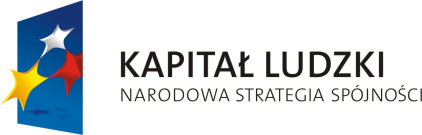 Załącznik nr 3Zestawienie wszystkich używanych środków trwałych zakupionych w ramach projektu                 Pomysł na starcie kluczem do biznesu.Jednocześnie świadomy/a odpowiedzialności za składanie oświadczeń niezgodnych z prawdą oświadczam, że wszystkie nabyte przeze mnie używane środki trwałe nie zostały zakupione z pomocy krajowej lub wspólnotowej (Unii Europejskiej) w okresie ostatnich 7 lat poprzedzających datę dokonania zakupu,dla wszystkich nabytych przeze mnie używanych środków trwałych dołączam do niniejszego Zestawienia deklaracje/oświadczenia sprzedających potwierdzających, iż nie zostały one zakupione z pomocy krajowej lub wspólnotowej (Unii Europejskiej)              w okresie ostatnich 7 lat poprzedzających datę dokonania sprzedaży,wszystkie nabyte przeze mnie używane środki trwałe zostały przez mnie rzetelnie wycenione, a zapłacona kwota odzwierciedla ich faktyczną wartość rynkową i jest niższa niż koszt podobnego nowego sprzętu.	                           ..…………..…………………………………           				                                 Data i czytelny podpis uczestnika projektuZałączniki do niniejszego Zestawienia – kopie wszystkich Deklaracji/oświadczeń sprzedawców o pochodzeniu używanych środków trwałych zakupionych w ramach projektu Pomysł na starcie kluczem do biznesu (numeracja załączników zgodna z w/w tabelą)Załącznik nr 4Zestawienie wszystkich umów kupna-sprzedaży zawartych w ramach projektu Pomysł na starcie kluczem do biznesuJednocześnie świadomy/a odpowiedzialności za składanie oświadczeń niezgodnych z prawdą oświadczam, że w/w tabela zawiera zestawienie wszystkich przedmiotów transakcji (wydatków) zrealizowanych za pomocą umowy kupna-sprzedaży w ramach projektu Pomysł na starcie kluczem do biznesu.	                           ..…………..…………………………………           				                                 Data i czytelny podpis uczestnika projektuZałączniki do niniejszego Zestawienia – kopie potwierdzeń zgłoszeń umów kupna-sprzedaży do Urzędu Skarbowego zgodnie z Ustawą o podatku od czynności cywilnoprawnych z dnia 9 września 2000r. (Dz. U. z 2010r. Nr.101, poz.649, Nr 149, poz. 996) (numeracja załączników zgodna z w/w tabelą)Załącznik nr 5Deklaracja pochodzenia środka trwałegoDEKLARACJA POCHODZENIA ŚRODKA TRWAŁEGONiniejszym oświadczam, że środek trwały………...…………………………………………..…………………………………………………………………………………………………(nazwa środka trwałego, typ, nr seryjny bądź inne oznaczenie identyfikujące)będący przedmiotem sprzedaży pomiędzy:…………………………………………………………………………………………………(Imię i nazwisko / nazwa  i adres sprzedającego)a…………………………………………………………………………………………………(Imię i nazwisko / nazwa i adres kupującego)       w okresie ostatnich 7 lat nie został zakupiony ze środków pomocy krajowej lub wspólnotowej oraz jego cena nie przekracza wartości rynkowej i jest niższa niż wartość podobnego nowego środka trwałego.………………………………………….……                                              Miejscowość, data wystawienia Deklaracji                                                                                   ………………………………………….……                                                      Podpis i pieczątka SprzedającegoZałącznik nr 6 Wykaz środków obrotowych zakupionych w ramach projektu Pomysł na starcie kluczem do biznesuWykaz środków obrotowych zakupionych                              w ramach projektu Pomysł na starcie kluczem do biznesu	                           ..…………..…………………………………           				                                 Data i czytelny podpis uczestnika projektuZałącznik nr 7 Wzór pisma przewodniego dotyczącego dostarczenia dokumentów związanych                             z rozliczeniem dotacji …………………………………….…..……                                     ……..……………………Pieczątka Przedsiębiorcy lub jego dane				        (miejscowość, data)(nazwa, imię i nazwisko, adres, NIP, REGON)Wojewódzki Urząd Pracy w OpoluBiuro projektu Pomysł na starcie kluczem do biznesuul. Zielonogórska 345-323 OpoleDotyczy: rozliczenia dotacji otrzymanej w ramach projektu  pn. Pomysł na starcie kluczem do biznesu Uczestnik projektu nr: ……..…………….Umowa na otrzymanie dotacji nr: ……….…………………..Szanowni Państwo,w związku ze zrealizowaniem inwestycji objętej dotacją, w załączeniu do niniejszego pisma przekazuję dokumenty dotyczące rozliczenia dotacji.   	   Z poważaniem	                           ..…………..…………………………………           				                                       Czytelny podpis uczestnika projektuZałączniki:Zestawienie towarów i/lub usług, których zakup został dokonany ze środków na rozwój przedsiębiorczości.Oświadczenie o dokonaniu zakupów towarów i/lub usług, których zakup został dokonany ze środków na rozwój przedsiębiorczości. Zestawienie wszystkich używanych środków trwałych zakupionych w ramach projektu Pomysł na starcie kluczem do biznesu oraz kopie Deklaracji/oświadczeń sprzedawców o pochodzeniu używanych środków trwałych zakupionych w ramach projektu Pomysł na starcie kluczem do biznesu.Zestawienie wszystkich zawartych umów kupna-sprzedaży wraz z kopiami potwierdzenia ich zgłoszenia do Urzędu Skarbowego zgodnie z Ustawą o podatku od czynności cywilnoprawnych z dnia 9 września 2000r. (Dz. U. z 2010r. Nr.101, poz.649, Nr 149, poz. 996)Wykaz podstawowych dokumentów, jakie należy przygotować w związku z prowadzoną kontrolą w ramach projektu Pomysł na starcie kluczem do biznesuWykaz podstawowych dokumentów, jakie należy przygotować w związku z prowadzoną kontrolą w ramach projektu Pomysł na starcie kluczem do biznesuWykaz podstawowych dokumentów, jakie należy przygotować w związku z prowadzoną kontrolą w ramach projektu Pomysł na starcie kluczem do biznesuLp.Rodzaj dokumentuPrzeznaczenie dokumentuDokument tożsamości Przedsiębiorcydo wglądu Zespołu kontrolującegoNajbardziej aktualne zaświadczenie / dokument potwierdzający opłacenie składki ZUS za ostatni miesiąc  oryginał / kopia (potwierdzona za zgodność z oryginałem) zostaje przekazana Zespołowi kontrolującemuDokumenty finansowo-księgowe, na podstawie których Przedsiębiorca może potwierdzić, iż prowadzi produkcję i/lub sprzedaż towarów i/lub świadczy usługi, np.: faktury, rachunki, wydruki z kasy fiskalnej, wydruki z podatkowej księgi przychodów i rozchodów itp. do wglądu Zespołu kontrolującegoW przypadku gdy Przedsiębiorca nie posiada towarów, które wykazał w rozliczeniu, a nabył je w celu zużycia w ramach prowadzonej działalności gospodarczej lub w celu dalszej sprzedaży (środki obrotowe), należy:przygotować dokumenty finansowe - księgowe potwierdzające przychód z tytułu świadczonych usług lub sprzedaży towarów  albo     opracować pisemne oświadczenie dokładnie uzasadniające brak posiadania zakupionych w/w towarów obrotowychdo wglądu Zespołu kontrolującegodo przekazania Zespołowi kontrolującemuWykaz środków obrotowych zakupionych w ramach projektu Pomysł na starcie kluczem do biznesu (wzór - Załącznik nr 6)do przekazania Zespołowi kontrolującemuUmowa na otrzymanie dotacji oraz aneksy (w przypadku gdy zostały do niej opracowane) do wglądu Zespołu kontrolującegoAktualny Harmonogram rzeczowo-finansowy - zaakceptowany przez Beneficjenta do wglądu Zespołu kontrolującegoUWAGA!brak rzetelnego przygotowania w/w dokumentów oraz nieterminowe ich przekazywanie będzie skutkowało przedłużeniem procedury kontroli / rozliczenia otrzymanej jednorazowej dotacji i tym samym wypłaceniem transzy końcowej w późniejszym w terminie.UWAGA!brak rzetelnego przygotowania w/w dokumentów oraz nieterminowe ich przekazywanie będzie skutkowało przedłużeniem procedury kontroli / rozliczenia otrzymanej jednorazowej dotacji i tym samym wypłaceniem transzy końcowej w późniejszym w terminie.UWAGA!brak rzetelnego przygotowania w/w dokumentów oraz nieterminowe ich przekazywanie będzie skutkowało przedłużeniem procedury kontroli / rozliczenia otrzymanej jednorazowej dotacji i tym samym wypłaceniem transzy końcowej w późniejszym w terminie.Lp.Rodzaj wydatku (towary i usługi) wraz ze wskazaniem ich parametrów technicznych lub jakościowychzgodnie z zatwierdzonymi                           w Biznesplanie rodzajami wydatków, których poniesienie finansowane jest w ramach przyznanej dotacji oraz zgodnie z Harmonogramem rzeczowo-finansowym.Wartość brutto(PLN)Wartość netto(PLN)Podatek VATData płatności /wydatku1234…Zestawienie wszystkich używanych środków trwałych zakupionych w ramach projektu  Pomysł na starcie kluczem do biznesuZestawienie wszystkich używanych środków trwałych zakupionych w ramach projektu  Pomysł na starcie kluczem do biznesuZestawienie wszystkich używanych środków trwałych zakupionych w ramach projektu  Pomysł na starcie kluczem do biznesuLp.Rodzaj przedmiotu transakcji – używanego środka trwałego(nazwa zgodna z Zestawieniem towarów i/lub usług, których zakup został dokonany ze środków na rozwój przedsiębiorczości)Dane sprzedającego (nazwa, imię                        i nazwisko, adres, NIP, REGON/PESEL)12345678…Zestawienie wszystkich zawartych umów kupna-sprzedaży w ramach projektu Pomysł na starcie kluczem do biznesuZestawienie wszystkich zawartych umów kupna-sprzedaży w ramach projektu Pomysł na starcie kluczem do biznesuZestawienie wszystkich zawartych umów kupna-sprzedaży w ramach projektu Pomysł na starcie kluczem do biznesuLp.Rodzaj przedmiotu transakcji, dla którego zawarto umowę kupna-sprzedaży(nazwa zgodna z Zestawieniem towarów i/lub usług, których zakup został dokonany ze środków na rozwój przedsiębiorczości)Dane sprzedającego (nazwa, imię                  i nazwisko, adres, NIP, REGON/PESEL)12345678…Imię i nazwisko uczestnika projektuNazwa działalności gospodarczejAdres siedziby działalności gospodarczejLp.Nazwa środka obrotowegoStan w dniu zakupu(szt./op.)Ilość zagospoda-rowana(szt./op.)Stan w dniu kontroli(szt./op.)Uwagi12345…